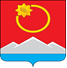 АДМИНИСТРАЦИЯ ТЕНЬКИНСКОГО ГОРОДСКОГО ОКРУГАМАГАДАНСКОЙ ОБЛАСТИП О С Т А Н О В Л Е Н И Е       11.11.2019 № 303-па                 п. Усть-ОмчугОб утверждении Плана проведения экспертизы нормативных правовых актов муниципального образования «Тенькинский городской округ» Магаданской области на 2020 годВ соответствии с Порядком проведения оценки регулирующего воздействия проектов нормативных правовых актов муниципального образования «Тенькинский городской округ» Магаданской области и экспертизы действующих нормативных правовых актов муниципального образования «Тенькинский городской округ» Магаданской области, затрагивающих вопросы осуществления предпринимательской и инвестиционной деятельности на территории муниципального образования «Тенькинский городской округ» Магаданской области, утвержденным постановлением администрации Тенькинского городского округа от 01.12.2015 № 30-па, администрация Тенькинского городского округа Магаданской области п о с т а н о в л я е т:Утвердить План проведения экспертизы нормативных правовых актов муниципального образования «Тенькинский городской округ» Магаданской области на 2020 год согласно приложению к настоящему постановлению.Контроль исполнения настоящего постановления возложить на заместителя главы администрации Тенькинского городского округа, руководителя комитета финансов.Настоящее постановление подлежит официальному опубликованию (обнародованию).Глава Тенькинского городского округа                                        И. С. БережнойУтвержденпостановлением администрацииТенькинского городского округаМагаданской областиот 11.11.2019 № 303-паПлан проведения экспертизы нормативных правовых актов муниципального образования «Тенькинский городской округ» Магаданской области на 2020 год_______________________№ п/пНаименование актаСведения о разработчике актаЗаявительНаличие проведенной ОРВ на стадии подготовки проекта(+/-)Срок проведения экспертизы акта1234561.Постановление администрации Тенькинского городского округа Магаданской областиот 2 февраля 2016 г. № 69-па«О создании Совета по развитию торговли и предпринимательства при администрации Тенькинского городского округа»Комитет экономики и стратегического развития территории администрации Тенькинского округаКомитет экономики и стратегического развития территории администрации Тенькинского округа-Январь-июнь 2020 года2.Постановление администрации Тенькинского городского округа Комитет экономики и стратегическогоКомитет экономики и стратегического-Июль-декабрь123456Магаданской областиот 31 декабря 2015 г. № 120-па«О рабочей группе по содействию создания благоприятного инвестиционного климата на территории Тенькинского городского округа»развития территории администрации Тенькинского округаразвития территории администрации Тенькинского округа2020 года